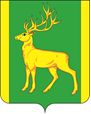 РОССИЙСКАЯ  ФЕДЕРАЦИЯИРКУТСКАЯ  ОБЛАСТЬАДМИНИСТРАЦИЯ МУНИЦИПАЛЬНОГО ОБРАЗОВАНИЯКУЙТУНСКИЙ РАЙОНПОСТАНОВЛЕНИЕ«25»  октября 2018  г.	                               р.п. Куйтун                      № 555-п О внесении и изменений в постановление администрации муниципального образования Куйтунский район  от 1 февраля 2018 года №с 34-п "Об утверждении мероприятий перечня проектов народных инициатив, порядка организации работы по его реализации и расходования бюджетных средств на 2018 год".	В целях эффективной реализации в 2018 году мероприятий перечня проектов народных инициатив, в соответствии с Положением о предоставлении и расходовании субсидии из областного бюджета местным бюджетам в целях софинансирования расходных обязательств муниципальных образований Иркутской области на реализацию мероприятий перечня проектов народных инициатив на 2018 год, утвержденным постановлением Правительства Иркутской области от 30 января 2018 года № 45-пп, руководствуясь пунктом 1 статьи 86 Бюджетного кодекса Российской Федерации, статьями 37,46 Устава муниципального образования Куйтунский район, администрация муниципального образования Куйтунский район. П О С Т А Н О В Л Я Е Т: 	1. Внести в постановление  администрации муниципального образования Куйтунский район от 1 февраля 2018 года № 34-п "Об утверждении мероприятий перечня проектов народных инициатив, порядка организации работы по его реализации и расходования бюджетных средств на 2018 год" следующие изменения:	1.1. Приложение 1 "Перечень проектов народных инициатив на 2018 год" к постановлению от 1 февраля 2018 года № 34-п "Об утверждении мероприятий перечня проектов народных инициатив, порядка организации работы по его реализации и расходования бюджетных средств на 2018 год",   изложить в новой редакции  (Приложение 1). 	2. Начальнику финансового управления администрации муниципального образования Куйтунский район Ковшаровой Н.А. обеспечить внесение изменений в решение Думы муниципального образования Куйтунский район от 18.12.2017г. № 212 «О бюджете муниципального образования Куйтунский район на 2018 год и на плановый период 2019 и 2020 годов» в части отражения расходов на реализацию мероприятий перечня проектов народных инициатив с учетом Порядка организации работы по реализации мероприятий и расходования бюджетных средств и бюджетной классификацией.3. Начальнику организационного отдела администрации муниципального образования Куйтунский район Яковлевой Л.И. разместить настоящее постановление на официальном сайте муниципального образования Куйтунский район, внести информационную справку в постановление администрации муниципального образования Куйтунский район  от 1 февраля 2018 года № 34-п о внесении изменений.4. Настоящее постановление вступает в силу со дня его подписания.5. Контроль за исполнением настоящего постановления оставляю за собой.Мэр муниципального образования Куйтунский район							                А.П. Мари				Приложение 1 к постановлению администрации муниципального образования Куйтунский районот "25" октября  2018 года № 555-п Перечень проектов народных инициатив на 2018 годПеречень проектов народных инициатив на 2018 годПеречень проектов народных инициатив на 2018 годПеречень проектов народных инициатив на 2018 годПеречень проектов народных инициатив на 2018 годПеречень проектов народных инициатив на 2018 годПеречень проектов народных инициатив на 2018 год№ п/пНаименование мероприятияСрок реализацииОбъем финансирования - всего, руб.в том числе из:в том числе из:Пункт 
статьи ФЗ от 06.10.2003 г.
 № 131-ФЗ «Об общих принципах организации местного самоуправления в Российской Федерации»№ п/пНаименование мероприятияСрок реализацииОбъем финансирования - всего, руб.областного бюджета, руб.местного        бюджета*, руб.Пункт 
статьи ФЗ от 06.10.2003 г.
 № 131-ФЗ «Об общих принципах организации местного самоуправления в Российской Федерации»1Приобретение автобуса в целях создания условий для предоставления транспортных услуг населению и организации транспортного обслуживания населения между поселениями в границах муниципального районадо 29 декабря 2018 года1 678 000,001 627 659,9150 340,0915.1.650 340,082Приобретение грузопассажирского автомобиля  для нужд  муниципальных учреждений культуры и образования муниципального образования Куйтунский райондо 29 декабря 2018 года856 500,00830 804,9625 695,0415.1.323 250,043Приобретение и монтаж дополнительного оборудования для АТС  администрации муниципального образования Куйтунский район,  подключение 16 абонентов к АТС в целях повышения качества  предоставления муниципальных услугдо 29 декабря 2018 года76 043,5273 762,212 281,3115.1.33 306,254Приобретение и монтаж кондиционера в кабинет единой дежурно-диспетчерской службы в целях создания условий для работы оборудования службы 112до 29 декабря 2018 года42 186,5040 920,901 265,6015.1.31 821,005Приобретение строительных и сантехнических  материалов,  текущий ремонт системы отопления, монтаж охранной сигнализации, приобретение школьной доски, мебели и музыкальных инструментов для МКУ ДО "Межпоселенческая детская школа искусств"до 29 декабря 2018 года270 167,27262 062,248 105,0315.1.118 429,696Замена дверей, приобретение электротоваров, шумовых инструментов, установка тревожной кнопки в МКУК «Социальное культурное объединение»до 29 декабря 2018 года250 000,00242 499,997 500,0115.1.19.17 500,017Замена окон, установка тревожной кнопки, приобретение оргтехники в МКУК "Куйтунская межпоселенческая районная библиотека"до 29 декабря 2018 года242 000,00234 739,997 260,0115.1.197 500,018Приобретение строительных материалов, выполнение работ по текущему ремонту МКУК "Куйтунский районный краеведческий музей"до 29 декабря 2018 года288 908,660280 241,398 667,2715.1.112 273,739Текущий ремонт МУ ДО "ДДТ - Город мастеров" (в том числе приобретение  строительных материалов и электротоваров)до 29 декабря 2018 года500 000,00484 999,9815 000,0215.1.1.115 000,0210Приобретение оргтехники для МКУ ДО ДЮСШдо 29 декабря 2018 года50 000,0048 500,001 500,0015.1.111 500,0011Приобретение бытовой техники, спорт.оборудования, технологического оборудования, оргтехники, сантехники, мебели, электротоваров, з/частей, мягкого инвентаря, посуды, строительных материалов, выполнение работ по текущему ремонту, установке тревожной кнопки, монтажу автоматической пожарной сигнализации для образовательных учрежденийдо 29 декабря 2018 года3 385 000,003 283 449,85101 550,1515.1.1199 750,1512Приобретение и установка детских площадок в дошкольные учреждения "Сибирячок", "Ручеек", "Земляничка" и МКОУ Тулинская СОШдо 29 декабря 2018 года240 000,00232 799,997200,0115.1.119 000,0113Бурение скважины для технических нужд в МКОУ "Лермонтовская СОШ"до 29 декабря 2018 года25 000,0024 250,00750,0015.1.11750,0014Приобретение строительных материалов для текущего ремонта здания МКОУДО "Детский ООЛ Орленок"до 29 декабря 2018 года100 000,0097 000,003 000,0015.1.113 000,0015Приобретение выставочного экспозиционного оборудования, монтаж системы видеонаблюдения для МКУК  "Куйтунский краевеческий музей"до 29 декабря 2018 года110 215,05106 908,593 306,465.1.1.1 ИТОГО ИТОГОдо 29 декабря 2018 года8 114 021,007 870 600,00243 421,002434213,000004560007920